Утверждаю: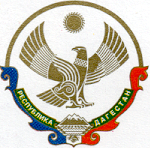 Директор гимназии:Нуцалов Р.Г____________     МКОУ «Гимназия Культуры мира» им Нуцалова К.Г  2017 год                                                                                                                      ПЛАНработы управления образования по профилактике безнадзорности и правонарушений несовершеннолетних на 2017год.№п/пНаименование мероприятийСрокиисполненияисполнители1Индивидуальная профилактическая работа с детьми состоящими на учете полиции и несовершеннолетними детьми воспитываемыми в семьях участников  НВФ.систематическиПсихологи и социальные педагоги2Проведение ежегодных подворных обходов для выявления и учета детей неохваченных обучением и в целях исполнения приказа МО РД № 1193    Март, августЗам.дир.по ВР3Проведение районных методических объединений, семинаров для социальных педагогов, психологов и заместителей директоров по воспитательной работе по актуальным вопросам профилактики, беспризорности, безнадзорности, правонарушений, предупреждения наркомании, токсикомании и алкоголизма.В год 4 разаАдминистрация гимназии4Проведение «Круглых столов», и научно-практической конференции по вопросам профилактики беспризорности, безнадзорности и правонарушений среди несовершеннолетних.Май, сентябрьЗам.дир по ВР5Изучить, обобщить и распространить опыт работы дирекции Ленинаульской СОШ №2 по профилактике беспризорности и правонарушений среди несовершеннолетних.октябрьАдминистрация гимназии6Организация мониторинга результативности работы муниципальных образовательных учреждений дополнительного образования детей с детьми и подростками, в том числе с подростками и детьми, находящимися в социально-опасном положении.В течении годаСоц.педагог7Ходатайствовать перед Министерством образования и науки республики о выделении путевок  загородные  стационарные лагеря и на санаторно-курортное лечение для несовершеннолетних, находящихся в социально-опасном положении и детей, нуждающихся в социальной реабилитации, при организации летнего отдыха и оздоровления детей.В течении годаАдминистрация гимназии8Осуществление настоящего контроля за реализацией прав и обязанностей  несовершеннолетних на получение основного общего образования.В течении годаАдминистрация гимназии9Организация и проведение профилактических рейдов и  операций в местах проведения досуга, соревнований молодежи «Подросток», «Пустующая парта», ХХХ!У спартакиада школьников.По графикуАдминистрация гимназии10Совещание системы выявления и учета несовершеннолетних, находящихся, в социально-опасном положении, не посещающих или систематически пропускающих по неуважительным причинам занятия в образовательных учреждениях.постоянноСоц.педагог, зам.дир по ВР, психолог11Организация досуга и занятости детей, находящихся на внутришкольном учете и на учете ПДН путем привлечения их к занятиям в предметных кружках и спортивных секциях, направленных на формирование у несовершеннолетних уважения к законам, навыков правового поведения и нравственно-этических ценностей.постоянноАдминистрация гимназии12Проведение районных олимпиад по праву среди учащихся 10-11 классов.декабрьАдминистрация гимназии13Систематически проводить мероприятия по реализации республиканской целевой программы «Повышение правовой культуры населения республики Дагестан на 2015-2018 годы».СистематическиеАдминистрация гимназии14Участие в районном конкурсе «Деятельность образовательных учреждений по профилактике беспризорности, безнадзорности, наркомании и правонарушений среди несовершеннолетних и участие в республиканском этапе».ноябрьАдминистрация гимназии15Проведение ежегодной акции «Спорт- в альтернативу пагубным привычкам».февральАдминистрация гимназии16Ежегодная акция «Казбековцы против террора и экстремизма».октябрьАдминистрация гимназии17Районная акция «Я, ТЫ, ОН, ОНА – вместе целая страна»октябрьАдминистрация гимназии18Проведение в районе мониторинга по наркоситуации (проведение анкетирования и т.д.)сентябрьАдминистрация гимназии19Всероссийская антинаркотическая акция, посвященная Международному дню с наркоманией.июньАдминистрация гимназии20Проведение районного этапа 34 Всероссийского этапа «Интернет урока».В течении годаАдминистрация гимназии21Провести  крупномасштабнуюакцию «Дети России».сентябрьАдминистрация гимназии22Проведение во всех образовательных организациях общешкольные родительские собрания с повесткой дня «Это должен знать каждый родитель».Февраль. ноябрьАдминистрация гимназии23Встречи учащихся образовательных учреждений  района с представителями правоохранительных органов, джамаата, представителями комиссии по делам несовершеннолетних.ПостоянноДирекция школы24Участие в республиканском антинаркотическом марафоне «Дагестан –за здоровое поколение».Февраль, майАдминистрация гимназии25Обсуждение на совещании директоров вопроса «Деятельность Дылымского лицея и К-аульской СОШ   по профилактике беспризорности, безнадзорности и преступности среди несовершеннолетних».майАдминистрация гимназии26Организация информирования несовершеннолетних и их родителей через местную печать и телевидение по различным вопросам профилактики зависимостей и семейного благополучия.постоянноАдминистрация гимназии27Обновление банеров, буклетов, плакатов и уголков, где размещена информация о вреде и последствиях наркомании.постоянноАдминистрация гимназии